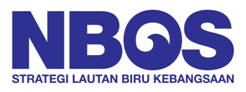 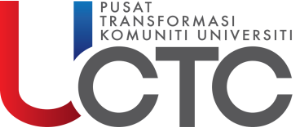 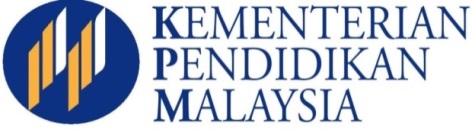 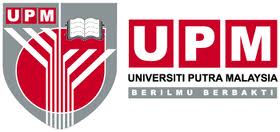 UNIVERSITI________________________KERTAS KERJANAMA PROGRAMTARIKH :_____________________TEMPAT :__________________________________ANJURAN :__________________________________DENGAN KERJASAMA :__________________________________1.0	TUJUANKertas kerja ini dikemukakan untuk mendapatkan pertimbangan dan sumbangan kewangan daripada Dana University Community Transformation Centre (UCTC) bagi menjalankan program ……2.0	PENGENALANProgram ini adalah berdasarkan keperihatinan pihak universiti/mahasiswa akan isu komuniti iaitu …….. 3.0	OBJEKTIF	Nyatakan objektif yang hendak dicapai (sekurang-kurangnya 3 objektif).4.0	IMPAK4.1	Nyatakan impak projek terhadap komuniti dari segi:	a. Bilangan penerima manfaat	b. Kekerapan dan tempoh menerima manfaat	c. Potensi skala untuk meningkatkan penerima manfaat	d. Keutamaan manfaat kepada komuniti(Definisi impak: satu proses / kaedah baru pihak universiti menyediakan perkhidmatan atau tindakan yang memberi impak yang tinggi dari sudut perspektif komuniti.)4.2	Bidang keutamaan program hendaklah memberikan impak seperti berikut:Meningkatan pendapatanMengurangkan kos sara hidupMeningkatkan produktivitiMeningkatkan perlindungan dan keselamatanMenambah kemudahanMemupuk kebanggaan negara5.0	JUSTIFIKASI5.1	Memberikan penjelasan mengenai keperluan untuk mengadakan program tersebut.5.2	Seterusnya nyatakan sumber intelektual / fizikal / tenaga yang dimiliki oleh universiti untuk menyelesaikan permasalahan komuniti tersebut.6.0	TEMPOH, TEMPAT DAN CARTA PERBATUAN PROGRAM 	6.1	Tempoh	: (Disarankan maksima setahun)6.2 	Tempat  	: (Tidak melebihi 100km radius dari kampus /         cawangan)      		  (Nyatakan justifikasi jika lebih dari radius 100km)	6.3	Carta perbatuan :7.0	SENARAI PAKAR  Berikan maklumat lengkap mengenai setiap pakar yang dicadang:7.1	Nama penuh7.2	Jawatan7.3	Fakulti7.4	Bidang kepakaran7.5	Kejayaan lalu 8.0	KUMPULAN SASARAN 8.1	Nyatakan kumpulan sasaran daripada komuniti8.2	Berikan justifikasi pemilihan komuniti   9.0			SENARAI KETUA, AHLI PROGRAM SERTA SENARAI TUGAS 9.1	Sediakan senarai nama penuh ketua dan ahli projek berserta jawatan yang disandang serta peranan.10.0	ANGGARAN KEWANGAN 10.1	Nyatakan secara terperinci anggaran perbelanjaan program beserta kos perbandingan dengan kaedah konvensional.11.0 	KELESTARIAN		Nyatakan kesinambungan program selepas tamat dan kesesuaian program dilaksanakan di tempat lain.12.0	PENUTUP13.0	TANDATANGAN Sila sediakan ruang tandatangan nama penuh serta jawatan ketua program, disemak oleh pegawai UCTC, diperakukan oleh Pengarah UCTC di peringkat universiti masing-masing.           BulanPerkaraBulan 1Bulan 2Bulan 3Bulan 4Bulan 5Bulan 6           BulanPerkara1….BilNamaJawatan(dalam program)PerananEmelTelefonPerbelanjaan ProgramPerbelanjaan ProgramPerbelanjaan ProgramKos KonvensionalKos KonvensionalBilPerkaraJumlahPerkaraJumlahJumlah keseluruhanJumlah keseluruhanDisediakan oleh:………..........................................................(          Ketua Projek            )Disemak oleh :………..........................................................(   Pegawai UCTC   )Diperakukan oleh :………..........................................................(  Pengarah UCTC )